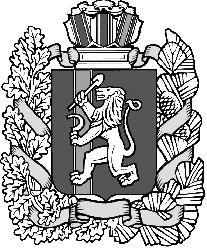 Администрация Дзержинского сельсовета Дзержинского района Красноярского краяПОСТАНОВЛЕНИЕс. Дзержинское05.04.2023                                                                                                  № 33-пОб утверждении Порядка оказания единовременной материальной помощи гражданам, пострадавшим в результате стихийных бедствий, аварий, других чрезвычайных ситуаций, а также пожаров на территории муниципального образования Дзержинский  сельсовет          В соответствии с частью 6 статьи 81 Бюджетного кодекса Российской Федерации, Федерального закона от 06.10.2003 года  №131-ФЗ от 06.10.2003 года  «Об общих принципах организации местного самоуправления в Российской Федерации», руководствуясь ст.7, 18 Устава сельсовета, ПОСТАНОВЛЯЮ:        1.  Утвердить порядок оказания единовременной материальной помощи гражданам, пострадавшим  в  результате  стихийных  бедствий,  аварий, других  чрезвычайных  ситуаций, а  также  пожаров на территории муниципального образования Дзержинский сельсовет, согласно приложению.
        2. Опубликовать  постановление  в  газете  «Дзержинец».
        3.  Настоящее постановление вступает в силу в день, следующий, за днем его официального опубликования.        4.    Контроль за исполнением постановления оставляю за собой.

Глава  сельсовета                                                                           А.И. Сонич                                                                                                                                                                                 Приложение к постановлению                                                                                         администрации сельсовета                                                                           от 05.04.2023г № 33-п ПОРЯДОКоказания единовременной материальной помощи гражданам, пострадавшим в результате стихийных бедствий, аварий, других чрезвычайных ситуаций, а также пожаров на территории муниципального образования Дзержинский сельсовет1. Общие положения1.1. Настоящий Порядок оказания единовременной материальной помощи гражданам, пострадавшим в результате стихийных бедствий, аварий, других чрезвычайных ситуаций, а также пожаров (далее-Порядок), устанавливает правила оказания единовременной материальной помощи гражданам, пострадавшим в результате стихийных бедствий, аварий, других чрезвычайных ситуаций, а также пожаров ( далее –единовременная материальная помощь).
        1.2. К категориям граждан, имеющих право на получение единовременной материальной помощи относятся лица, проживающие на территории муниципального образования Дзержинский сельсовет, жилые помещения которых полностью или частично пострадали в результате стихийных бедствий, аварий, других чрезвычайных ситуаций, а также пожаров (далее - стихийные бедствия, чрезвычайные ситуации) (далее-Граждане).
         1.3. Гражданам, виновным в возникновении чрезвычайных ситуаций, единовременная материальная помощь не оказывается. 1.4. Финансирование расходов, связанных с предоставлением единовременной материальной помощи, осуществляется за счет резервного фонда. Постановлением администрации Дзержинского сельсовета Красноярского края от 24.02.2021 № 24-п утверждено Положение о порядке расходования средств резервного фонда Администрации Дзержинского сельсовета.
2. Условия и порядок оказания единовременной материальной помощи2.1. Для получения единовременной материальной помощи Граждане, не позднее 30 календарных дней с даты произошедшего стихийного бедствия, чрезвычайной ситуации, обращаются с заявлением на имя Главы муниципального образования Дзержинский сельсовет, по форме согласно приложению № 1 к главному специалисту по общим вопросам администрации Дзержинского сельсовета. К заявлению прилагаются следующие документы:
1) копия паспорта или иных документов, удостоверяющих личность гражданина;
2) документ, подтверждающий право собственности (пользования) на жилое помещение, пострадавшее в результате стихийных бедствий, аварий, других чрезвычайных ситуаций, а также пожаров;
3) справка администрации поселения, подтверждающая факт проживания в помещении, пострадавшем в результате стихийного бедствия аварий, других чрезвычайных ситуаций (в случае отсутствия документов, предусмотренных подпунктом 2 настоящего пункта);
4) документ уполномоченных органов, подтверждающий факт произошедшего стихийного бедствия, аварии, других чрезвычайных ситуаций, а также пожаров;
5) протокол комиссии по чрезвычайным ситуациям (при чрезвычайных ситуациях);
6) акт обследования объекта, поврежденного (разрушенного) в результате чрезвычайной ситуации по форме согласно приложению № 2 к настоящему Порядку;
7) акт обследования объекта и имущества, поврежденного (разрушенного)  в результате пожара по форме согласно приложению № 3 к настоящему Порядку.
Ответственность за качество составления, полноту и достоверность сведений, указанных в Акте обследования несет председатель комиссии по распределению средств резервного фонда муниципального образования Дзержинский сельсовет;8) лицевой счет получателя и реквизиты банка для перечисления единовременной материальной помощи.Документы, указанные в подпунктах 2-5 настоящего пункта запрашиваются администрацией поселения в рамках межведомственного информационного взаимодействия (в случае, если указанные документы не представлены гражданином самостоятельно).2.2. Специалист по ГОЧС и ПБ оказывает консультационную помощь гражданам в формировании пакета документов, необходимого для обращения за предоставлением единовременной материальной помощи, установленного пунктом 2.1 настоящего Порядка.2.3. Для принятия решения о предоставлении (об отказе в предоставлении) единовременной материальной помощи главный специалист по общим вопросам представляет заявление гражданина с пакетом документов, указанных в пункте 2.1 настоящего Порядка, на рассмотрение комиссии по выделению средств из резервного фонда муниципального образования Дзержинский сельсовет (далее-Комиссия).
        2.4. Порядок работы Комиссии определяется распоряжением администрации муниципального образования Дзержинский сельсовет. 2.5. Решение о предоставлении единовременной материальной помощи либо об отказе в предоставлении единовременной материальной помощи принимается Комиссией в течение 30 дней от даты регистрации заявления в журнале регистрации заявлений.2.6. Основаниями для отказа в предоставлении единовременной социальной выплаты являются:1) ситуация не признана стихийным бедствием;
        2) представление неполного перечня документов;3) предоставление заведомо ложной информации;
        4) нарушение срока гражданином обращения с заявлением и документами, установленными пунктом 2.1 настоящего Положения.
        2.7. Решение о предоставлении единовременной материальной помощи либо об отказе в предоставлении единовременной материальной помощи в течение 3 рабочих дней со дня его вынесения оформляется в форме протокола заседания Комиссии.
        2.8. Мотивированное письменное решение об отказе в оказании единовременной материальной помощи направляется гражданину в течение 5 рабочих дней с момента принятия решения.
        2.9. В случае наличия оснований для предоставления гражданину единовременной материальной помощи, на основании протокола Комиссии, главный специалист по общим вопросам  готовит проект распоряжения администрации Дзержинского сельсовета  о выделении средств из резервного фонда в связи с предоставлением единовременной материальной помощи и затем обеспечивает его согласование и подписание.
       2.10. Выплата единовременной материальной помощи гражданам производится бухгалтерией администрации Дзержинского сельсовета на основании распоряжения.
       2.11. Перечисление денежных средств на лицевые счета, указанные гражданами в заявлении, осуществляется в течение 20 календарных дней со дня издания распоряжения администрации Дзержинского сельсовета о выделении средств из резервного фонда в связи с предоставлением единовременной материальной помощи.
         2.12. Споры по вопросам предоставления либо отказа в предоставлении единовременной материальной помощи гражданам рассматриваются в порядке, установленном действующим законодательством Российской Федерации.Приложение № 1                                                                                                                           к Порядку оказания единовременной
                                        материальной помощи гражданам,
                                                                 пострадавшим в результате стихийных бедствий,
                                                                 аварий, других чрезвычайных ситуаций, а также                                                пожаров

                                                                                                Главе Дзержинского сельсовета 
                                                            А.И. Сонич
                                                                          от ______________________________________
                                                                                                     (фамилия, имя и отчество гражданина полностью)                              проживающего(-ей)
                                                                       по адресу:______________________________                                                                        ________________________________________                                                                     тел.____________________________________
ЗАЯВЛЕНИЕПрошу оказать единовременную материальную помощь в результате
__________________________________________________________________
__________________________________________________________________
__________________________________________________________________
Единовременную материальную помощь прошу предоставить следующим способом     (с указанием реквизитов и наименования организаций):
__________________________________________________________________
__________________________________________________________________
(на счет, открытый в банке или иной кредитной организации)
Об ответственности за достоверность представленных сведений предупрежден (предупреждена).
Даю свое согласие на обработку персональных данных, то есть их сбор, запись, систематизацию, накопление, хранение, уточнение (обновление, изменение), использование, распространение (в том числе передачу), обезличивание, блокирование, уничтожение.
Дата заполнения "____" ____________ 20___ г. Подпись ______________________                                                                Приложение № 2
                                                                к Порядку оказания единовременной
                                                                материальной помощи гражданам,
                                                                пострадавшим в результате стихийных бедствий,
                                                                аварий, других чрезвычайных ситуаций,
                                                                а также пожаров
                                                                                      УТВЕРЖДАЮ

                                                                                      Глава Дзержинского сельсовета

                                                                                       _________________________________
                                                                                        М.П.                      (подпись, Ф.И.О.)
АКТ обследования объекта, поврежденного (разрушенного) в результате чрезвычайной ситуации
                 _________________________________ в ______________________________
         (наименование ЧС, дата)
________________________________________________________________
        (адрес объекта)
Наименование объекта ____________________________________________
________________________________________________________________
Собственник объекта______________________________________________
        (ведомственная принадлежность объекта и отрасль)
Характеристика повреждений (разрушений) по конструктивным элементам
________________________________________________________________
         (длина, ширина, высота, кв. м, куб. м)
Характеристика объекта по конструктивным элементам ________________
_______________________________________________________________
       (размеры, материалы, год постройки)
_______________________________________________________________
Комиссия в составе:
Председатель комиссии
__________________ _________________ ______________ _________
          (должность) (Ф.И.О.) (подпись) (дата)
Члены комиссии:
__________________ _________________ ______________ _______________
         (должность) (Ф.И.О.) (подпись) (дата)
__________________ _________________ ______________ _______________
         (должность) (Ф.И.О.) (подпись) (дата)               Приложение № 3
                                                  к Порядку оказания единовременной
                                             материальной помощи гражданам,
                                                                      пострадавшим в результате стихийных бедствий,
                                                        аварий, других чрезвычайных ситуаций,
              а также пожаров

                                                                                                      УТВЕРЖДАЮ

                                                                                               Глава Дзержинского сельсовета

                                                                                    _________________________________
                                                                                              М.П. (подпись Ф.И.О.) дата

АКТ обследования объекта и имущества, поврежденного (разрушенного) в результате пожарапроизошедшего _______________________в___________________________
        (дата, время)
_________________________________________________________________                   (адрес объекта)
Наименование объекта ______________________________________________
Собственник объекта ______________________________________________________________________
(ведомственная принадлежность объекта и отрасль)
Характеристика повреждений (разрушений) ______________________________________________________________________
(кв.м, перечень основных повреждений объекта, имущества)
______________________________________________________________________Комиссия в составе:
Председатель комиссии
__________________ _________________ ______________ _________
          (должность) (Ф.И.О.) (подпись) (дата)
Члены комиссии:
________________ _________________ ______________ _________
        (должность) (Ф.И.О.) (подпись) (дата)
__________________ _________________ ______________ _________
         (должность) (Ф.И.О.) (подпись)